Предмет: Развите речиУрок: 14Школа: КГУ «Привольная сш»Школа: КГУ «Привольная сш»Школа: КГУ «Привольная сш»Школа: КГУ «Привольная сш»Дата: ФИО учителя: Пастухова Н ВФИО учителя: Пастухова Н ВФИО учителя: Пастухова Н ВФИО учителя: Пастухова Н ВКласс: 1Количество присутствующих: Количество присутствующих:  Количество    отсутствующих:              Количество    отсутствующих:             Раздел (сквозная тема): «Мир вокруг нас» «Мир вокруг нас» «Мир вокруг нас» «Мир вокруг нас»Тема урока:Дикие и домашние животные. Составление предложений-ответов на вопросы.Дикие и домашние животные. Составление предложений-ответов на вопросы.Дикие и домашние животные. Составление предложений-ответов на вопросы.Дикие и домашние животные. Составление предложений-ответов на вопросы.Цели обучения, которым посвящен урок:1.1.1.1 Понимать, что такое речь, текст, предложение, слово.1.1.7.1 Высказывать отношение к прослушанному, обосновывать его простыми предложениями.1.1.6.1 Использовать в речи слова-описания/ сравнения, невербальные средства общения (мимика, жесты), соблюдать интонацию для передачи смысла высказывания1.1.1.1 Понимать, что такое речь, текст, предложение, слово.1.1.7.1 Высказывать отношение к прослушанному, обосновывать его простыми предложениями.1.1.6.1 Использовать в речи слова-описания/ сравнения, невербальные средства общения (мимика, жесты), соблюдать интонацию для передачи смысла высказывания1.1.1.1 Понимать, что такое речь, текст, предложение, слово.1.1.7.1 Высказывать отношение к прослушанному, обосновывать его простыми предложениями.1.1.6.1 Использовать в речи слова-описания/ сравнения, невербальные средства общения (мимика, жесты), соблюдать интонацию для передачи смысла высказывания1.1.1.1 Понимать, что такое речь, текст, предложение, слово.1.1.7.1 Высказывать отношение к прослушанному, обосновывать его простыми предложениями.1.1.6.1 Использовать в речи слова-описания/ сравнения, невербальные средства общения (мимика, жесты), соблюдать интонацию для передачи смысла высказыванияРазвитие навыков:Участие в диалоге с соблюдением речевых норм в зависимости от ситуации общенияУчастие в диалоге с соблюдением речевых норм в зависимости от ситуации общенияУчастие в диалоге с соблюдением речевых норм в зависимости от ситуации общенияУчастие в диалоге с соблюдением речевых норм в зависимости от ситуации общенияПредполагаемый результат:Все учащиеся смогут:Понимать, что такое речь, текст, предложение, слово.Отвечать на вопросы.Большинство учащихся смогут:Самостоятельно отвечать на вопросы, составлять с их помощью текст.Некоторые учащиеся смогут:Самостоятельно составить синквейн.Все учащиеся смогут:Понимать, что такое речь, текст, предложение, слово.Отвечать на вопросы.Большинство учащихся смогут:Самостоятельно отвечать на вопросы, составлять с их помощью текст.Некоторые учащиеся смогут:Самостоятельно составить синквейн.Все учащиеся смогут:Понимать, что такое речь, текст, предложение, слово.Отвечать на вопросы.Большинство учащихся смогут:Самостоятельно отвечать на вопросы, составлять с их помощью текст.Некоторые учащиеся смогут:Самостоятельно составить синквейн.Все учащиеся смогут:Понимать, что такое речь, текст, предложение, слово.Отвечать на вопросы.Большинство учащихся смогут:Самостоятельно отвечать на вопросы, составлять с их помощью текст.Некоторые учащиеся смогут:Самостоятельно составить синквейн.Материал прошедших уроков:Задавать и отвечать на вопросы.Составлять предложения по наблюдениям.Составлять текст с помощью вопросов.Задавать и отвечать на вопросы.Составлять предложения по наблюдениям.Составлять текст с помощью вопросов.Задавать и отвечать на вопросы.Составлять предложения по наблюдениям.Составлять текст с помощью вопросов.Задавать и отвечать на вопросы.Составлять предложения по наблюдениям.Составлять текст с помощью вопросов.Ход урока:Ход урока:Ход урока:Ход урока:Ход урока:Этапы урокаЗапланированная деятельность на урокеЗапланированная деятельность на урокеЗапланированная деятельность на урокеРесурсы0-1 минСоздание положительного эмоционального настроя: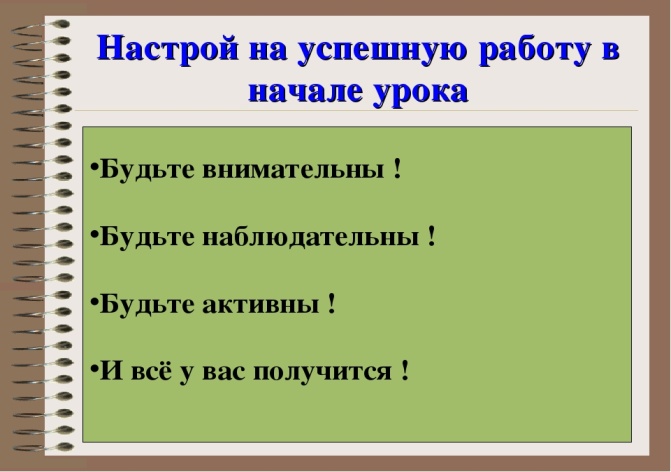 Создание положительного эмоционального настроя:Создание положительного эмоционального настроя:Середина урока2-5 мин5-35 минАктуализация жизненного опыта. Отгадайте загадки. Соедините загадки с картинками. Под картинками напишите, какое животное изображено. Ответь на вопросы:На какие 2 группы можно разделить животных на картинках?Почему называем «домашние» животные?Назовите признаки домашних животных.Назовите домашних животных.Почему называем «дикие» животные?Назовите признаки диких животных.Назовите диких животных.Распределите животных на 2 группы: домашних и диких. Соедините красной линией домашних животных с домиком, а синей – диких с лесом. Объясните свой выбор.    3. Найдите в строчке «лишнее» животное, раскрасьте его. Объясните свой выбор.4. Игры: «Кто кем был?», «Кто что ест?».(задания № 4 и 5).Физминутка.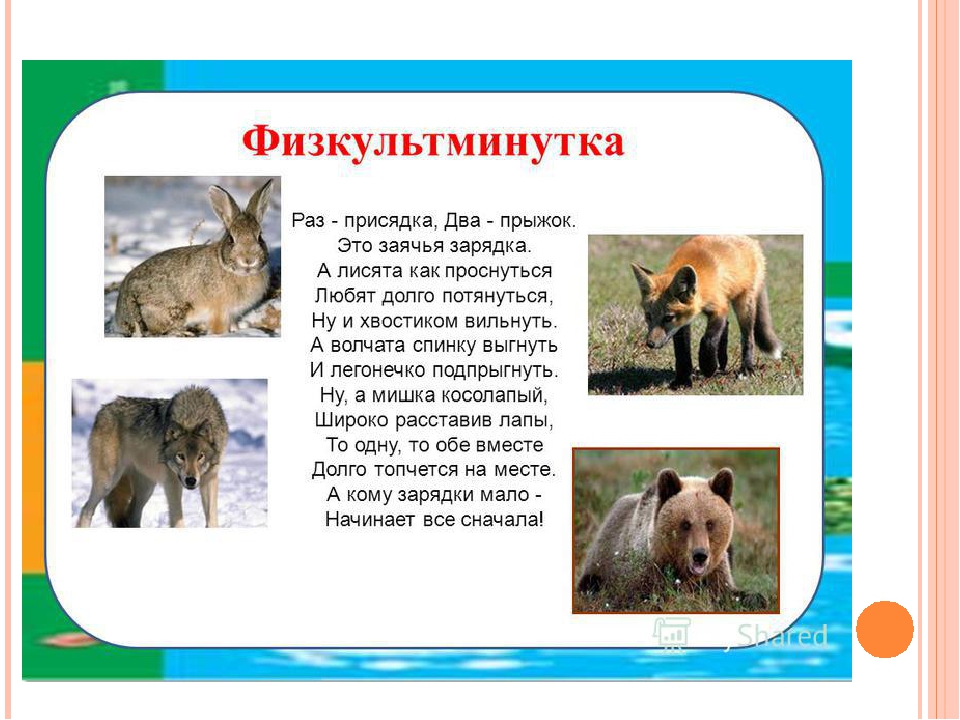   5. Составление предложений-ответов на вопросы.Составьте по вопросам предложения так, чтобы получился расказ.Выберите животное, о котором будете рассказывать.Это животное домашнее или дикое?Почему?Как выглядит животное?Чем питается?Какие у него повадки?Где обитает?6. Творческая коллективная работа.Составьте синквейн о животном.7. Самостоятельная работа.Составьте синквейн о своём любимом животном.Актуализация жизненного опыта. Отгадайте загадки. Соедините загадки с картинками. Под картинками напишите, какое животное изображено. Ответь на вопросы:На какие 2 группы можно разделить животных на картинках?Почему называем «домашние» животные?Назовите признаки домашних животных.Назовите домашних животных.Почему называем «дикие» животные?Назовите признаки диких животных.Назовите диких животных.Распределите животных на 2 группы: домашних и диких. Соедините красной линией домашних животных с домиком, а синей – диких с лесом. Объясните свой выбор.    3. Найдите в строчке «лишнее» животное, раскрасьте его. Объясните свой выбор.4. Игры: «Кто кем был?», «Кто что ест?».(задания № 4 и 5).Физминутка.  5. Составление предложений-ответов на вопросы.Составьте по вопросам предложения так, чтобы получился расказ.Выберите животное, о котором будете рассказывать.Это животное домашнее или дикое?Почему?Как выглядит животное?Чем питается?Какие у него повадки?Где обитает?6. Творческая коллективная работа.Составьте синквейн о животном.7. Самостоятельная работа.Составьте синквейн о своём любимом животном.Актуализация жизненного опыта. Отгадайте загадки. Соедините загадки с картинками. Под картинками напишите, какое животное изображено. Ответь на вопросы:На какие 2 группы можно разделить животных на картинках?Почему называем «домашние» животные?Назовите признаки домашних животных.Назовите домашних животных.Почему называем «дикие» животные?Назовите признаки диких животных.Назовите диких животных.Распределите животных на 2 группы: домашних и диких. Соедините красной линией домашних животных с домиком, а синей – диких с лесом. Объясните свой выбор.    3. Найдите в строчке «лишнее» животное, раскрасьте его. Объясните свой выбор.4. Игры: «Кто кем был?», «Кто что ест?».(задания № 4 и 5).Физминутка.  5. Составление предложений-ответов на вопросы.Составьте по вопросам предложения так, чтобы получился расказ.Выберите животное, о котором будете рассказывать.Это животное домашнее или дикое?Почему?Как выглядит животное?Чем питается?Какие у него повадки?Где обитает?6. Творческая коллективная работа.Составьте синквейн о животном.7. Самостоятельная работа.Составьте синквейн о своём любимом животном.Рабочая тетрадьРабочая тетрадьРабочая тетрадьРабочая тетрадьРабочая тетрадьРабочая тетрадьКонец урока35- 40 минИтог урока:-Как вы думаете, как вы справились с данной работой?-Самооценивание. 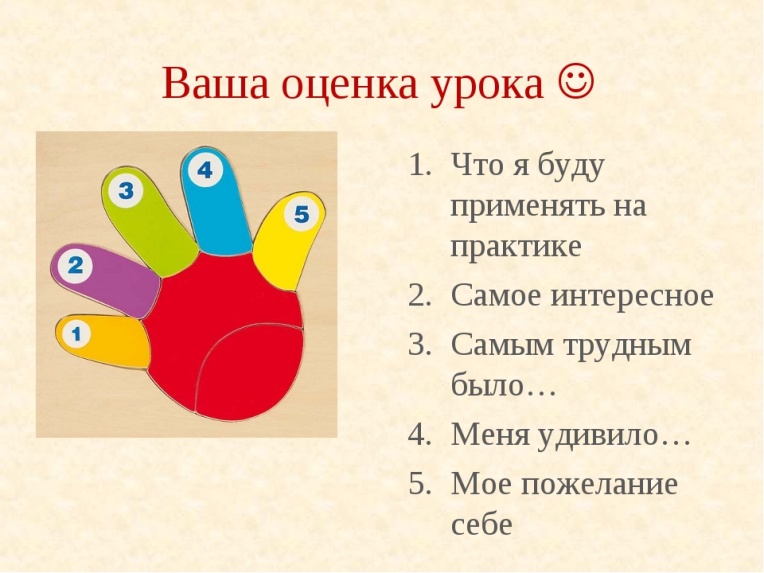 Итог урока:-Как вы думаете, как вы справились с данной работой?-Самооценивание. Итог урока:-Как вы думаете, как вы справились с данной работой?-Самооценивание. Техника «Пальчики»ДифференциацияОцениваниеОцениваниеОцениваниеМежпред-метныесвязиРефлексия для учителя:Рефлексия для учителя:Рефлексия для учителя:Рефлексия для учителя:Рефлексия для учителя:Важные вопросыВажные вопросыпо уроку:по уроку:Итоговая оценка (с точки зрения преподавания и обучения)Итоговая оценка (с точки зрения преподавания и обучения)Итоговая оценка (с точки зрения преподавания и обучения)Итоговая оценка (с точки зрения преподавания и обучения)Итоговая оценка (с точки зрения преподавания и обучения)Какие два момента были наиболее успешны?Какие два момента были наиболее успешны?Какие два момента улучшили урок?Какие два момента улучшили урок?Что я узнал из урока о классе и отдельных людях, что я расскажу на следующем уроке?Что я узнал из урока о классе и отдельных людях, что я расскажу на следующем уроке?